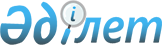 Қазақстан Республикасы Министрлер Кабинетiнiң 1995 жылғы 28 шiлдедегi N 1003 қаулысына өзгертулер енгiзу туралыҚазақстан Республикасы Министрлер Кабинетiнiң ҚАУЛЫСЫ 1995 жылғы 19 қыркүйек N 1268



          Қазақстан Республикасының Министрлер Кабинетi қаулы етедi:




          "Қазақстан Республикасының электр энергетикасы саласын
басқарудың құрылымын қайта құру туралы" Қазақстан Республикасы
Министрлер Кабинетiнiң 1995 жылғы 28 шiлдедегi N 1033  
 P951033_ 
 
қаулысына мынадай өзгертулер енгiзiлсiн:




     
<*>

     осы қаулымен бекiтiлген "Қазақстанэнерго" ұлттық энергетика
жүйесiндегi еншiлес кәсiпорындардың тiзбесi" 2-қосымшадан
"Өскемен ГЭС-i", "Шульба ГЭС-i" сөздерi алынып тасталсын.
     Ескерту. 3-абзацы алынып тасталған - ҚР Үкіметінiң 1996.01.26.
              N 102 қаулысымен. 
 P960102_ 
 
     
     Қазақстан Республикасының
          Премьер-министрi
      
      


					© 2012. Қазақстан Республикасы Әділет министрлігінің «Қазақстан Республикасының Заңнама және құқықтық ақпарат институты» ШЖҚ РМК
				